God is OnveranderlijkGebedstijd 	Datum:________Kopieer het Gebeds - formulier voor elk lid van jouw groep.Begin op tijd.Benodigde materialen: Bijbel, MIP - handleiding, pen.Lofprijzing - Prijs God voor Wie Hij is, Zijn eigenschappen, Zijn Naam of Zijn karakter(A.u.b. nu geen gebedsonderwerpen of - verhoringen)Eigenschap:  God is OnveranderlijkBijbelgedeelte(n):   Num.23:19	Ps.33:10, 11		Ps. 100:4, 5	Jak.1:17Gedachten:Belijdenis - Tijd voor stil gebedDankzegging - Dank God voor dingen die Hij gedaan heeft. ( A.u.b. nu geen vragen om gebed)Voorbede - Vorm groepjes van twee of drieBijbelgedeelte voor onze eigen kinderen:  Heer, laat … ijverig zijn en van de vruchten daarvan kunnen genieten. (Spr.21:5a)Kind # 1Kind # 2Kind # 3Specifiek VerzoekKind # 1Kind # 2Kind # 3Bijbelgedeelte leraren/ staf:  Heer, ik bid dat … wijs van hart zal zijn en bekend zal staan om zijn/ haar verstandige houding.  (Spr. 16:21a)Specifiek vezoek:Schoolzaken:Adoptieschool:Voorbede voor MIP: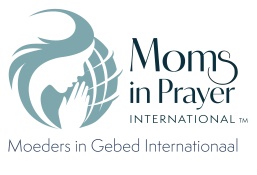 Onthoud: Wat in de groep is gedeeld, blijft in de groep!